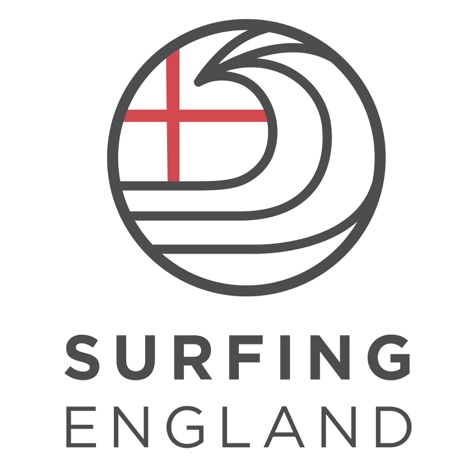 Kent Surf SchoolEmergency Action PlanIf you see (or are informed that there is) someone in difficulty in the sea or on land then you must immediately:Inform the Lifeguard(s)Inform a member of event staff Stand by to carry out their instructionsIf the above persons are not present or are not immediately available then send someone to phone the relevant emergency services whilst you enlist any suitable help to:Assess the situation and if possible effect the rescue of the person in difficulties - without putting the lives of would be rescuers at risk.Assess the casualty, diagnose the extent of their injury and treat them as necessary.Remove the person to a safe area (victims of possible spinal injuries should not be moved unless absolutely necessary) and continue to treat as necessary.Ensure that a responsible adult remains with the patient at all times and continue any necessary treatment until the emergency services take over.Take any other appropriate action as necessary to ensure the best possible outcome for the patient and those involved in the rescue / treatment.